Одновременное получение среднего общего образования и профессии/специальности.Возможность получения дополнительной профессии (водитель категорий В и С, тракторист категории В,С,Е, электро/газосварщик, повар, кондитер, продавец  и др.)Иногородние обучающиеся обеспечиваются общежитием, которое расположено на территории техникума.Обучающиеся техникума получают социальные выплаты, стипендии.Приём документов с 17 июня по 15 августа 2024 годаДокументы для поступления в техникум:Мы ждем Вас по адресу617000 Пермский край  г. Нытва ул. К. Либкнехта, 118.  Наш телефон: 8 34(272)31595, 31564Более подробная информация на сайте: http://npet.nytva.ru, адрес эл. ПочтыОдновременное получение среднего общего образования и профессии/специальности.Возможность получения дополнительной профессии (водитель категорий В и С, тракторист категории В,С,Е, электро/газосварщик, повар, кондитер, продавец  и др.)Иногородние обучающиеся обеспечиваются общежитием, которое расположено на территории техникума.Обучающиеся техникума получают социальные выплаты, стипендии.Приём документов с 17 июня по 15 августа 2024 годаДокументы для поступления в техникум:Мы ждем Вас по адресу617000 Пермский край  г. Нытва ул. К. Либкнехта, 118.  Наш телефон: 8 34(272)31595, 31564Более подробная информация на сайте: http://npet.nytva.ru, адрес эл. почты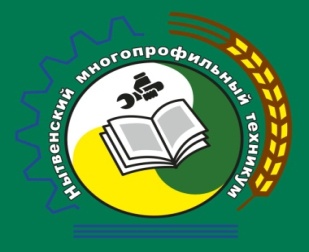 ГБПОУ «Нытвенский многопрофильный техникум»Лицензия серия 59Л01 № 0004343, рег. № 6385 от 13.05.2019 г.Аккредитация 59А01 № 0001667, рег. № 329 от 02.06.2021 г. Уважаемые выпускники школ, родители!приглашаем к нам учиться с 1 сентября 2024 год.Кодспециальности/профессииНаименование специальности/профессииБазовоеобразование для поступленияСрок обученияУсловия приёмаФорма обученияКодспециальности/профессииНаименование специальности/профессииБазовоеобразование для поступленияСрок обученияУсловия приёмаФорма обученияпри поступлении в техникум- конкурс аттестатов, (не учитываются результаты ОГЭ, нет вступительных испытаний).при поступлении в техникум- конкурс аттестатов, (не учитываются результаты ОГЭ, нет вступительных испытаний).при поступлении в техникум- конкурс аттестатов, (не учитываются результаты ОГЭ, нет вступительных испытаний).при поступлении в техникум- конкурс аттестатов, (не учитываются результаты ОГЭ, нет вступительных испытаний).при поступлении в техникум- конкурс аттестатов, (не учитываются результаты ОГЭ, нет вступительных испытаний).при поступлении в техникум- конкурс аттестатов, (не учитываются результаты ОГЭ, нет вступительных испытаний).программы подготовки специалистов среднего звена (с получением среднего общего образования)программы подготовки специалистов среднего звена (с получением среднего общего образования)программы подготовки специалистов среднего звена (с получением среднего общего образования)программы подготовки специалистов среднего звена (с получением среднего общего образования)программы подготовки специалистов среднего звена (с получением среднего общего образования)программы подготовки специалистов среднего звена (с получением среднего общего образования)08.02.09Монтаж, наладка и эксплуатация электрооборудования промышленных и гражданских зданий.Основное общее образование 3г.10мес.бесплатноочная08.02.09Монтаж, наладка и эксплуатация электрооборудования промышленных и гражданских зданий.Основное общее образование 3г.10мес.платно54 400 руб.очная39.02.01Социальная работа  Основное общее образование2г.10мес.бесплатноочная39.02.01Социальная работа  Основное общее образование2г.10мес.платно42 134 руб.очнаяпрограммы подготовки квалифицированных рабочих, служащих (с получением среднего общего образования)программы подготовки квалифицированных рабочих, служащих (с получением среднего общего образования)программы подготовки квалифицированных рабочих, служащих (с получением среднего общего образования)программы подготовки квалифицированных рабочих, служащих (с получением среднего общего образования)программы подготовки квалифицированных рабочих, служащих (с получением среднего общего образования)программы подготовки квалифицированных рабочих, служащих (с получением среднего общего образования)15.01.23Наладчик станков и оборудования в механообработке.  (В сетевом сотрудничестве с ООО «Зюкайский насосный завод»).Основное общее образование2г.10мес.бесплатноочная15.01.23Наладчик станков и оборудования в механообработке.  (В сетевом сотрудничестве с ООО «Зюкайский насосный завод»).Основное общее образование2г.10мес.платно 60 020 руб.очная43.01.09Профессия   «Повар, кондитер»Основное общее образование3,10бесплатноочная43.01.09Профессия   «Повар, кондитер»Основное общее образование3,10платно55 200 руб.очнаяпрограммы профессионального обучения (без получения среднего общего образования)программы профессионального обучения (без получения среднего общего образования)программы профессионального обучения (без получения среднего общего образования)программы профессионального обучения (без получения среднего общего образования)программы профессионального обучения (без получения среднего общего образования)программы профессионального обучения (без получения среднего общего образования)166751290116472Профессия «Повар»Профессия «Кондитер»Профессия «Пекарь»лица с ОВЗне имеющие основного/среднего общего образования2г.10мес.бесплатноочная166751290116472Профессия «Повар»Профессия «Кондитер»Профессия «Пекарь»лица с ОВЗне имеющие основного/среднего общего образования2г.10мес.платно 55 200 руб.очная1851118545Профессия «Слесарь по ремонту автомобилей».Профессия «Слесарь по ремонту с\х машин  и оборудования».лица с ОВЗне имеющие основного/среднего общего образования1г.10мес.бесплатноочная1851118545Профессия «Слесарь по ремонту автомобилей».Профессия «Слесарь по ремонту с\х машин  и оборудования».лица с ОВЗне имеющие основного/среднего общего образования1г.10мес.  60 020 руб.очная1851118545Профессия «Слесарь по ремонту автомобилей».Профессия «Слесарь по ремонту с\х машин  и оборудования».лица с ОВЗне имеющие основного/среднего общего образования1г.10мес.очнаяобязательные:по желанию абитуриента:заявление абитуриента (бланк  техникума);4 фотографии 3х4 см;ксерокопия документа, удостоверяющего личность абитуриента (паспорт, свидетельство о рождении).оригинал или ксерокопия документа об образовании:аттестат (выпускники  школ  9 или 11 кл.);свидетельство об обучении (выпускники коррекционных классов и школ).копию договора о целевом обучении (при наличии);копии дипломов Чемпионатов «Ворлдскиллс Россия», «Абилимпикс»;копии СНИЛС, ИНН, реквизиты банковской карты;медицинская справка, установленной формы;санитарная книжка - для абитуриентов, поступающих на профессию «Повар»;копии решений суда и иных документов, подтверждающие статус опекаемого/сироты, малоимущего;копии характеристики из школы, заключения ПМПК, МСЭК.ГБПОУ «Нытвенский многопрофильный техникум»Лицензия серия 59Л01 № 0004343, рег. № 6385 от 13.05.2019 г.Аккредитация 59А01 № 0001667, рег. № 329 от 02.06.2021 г. Уважаемые выпускники школ, родители!приглашаем к нам учиться с 1 сентября 2024 год.Кодспециальности/профессииНаименование специальности/профессииБазовоеобразование для поступленияСрок обученияУсловия приёмаФорма обученияКодспециальности/профессииНаименование специальности/профессииБазовоеобразование для поступленияСрок обученияУсловия приёмаФорма обученияпри поступлении в техникум- конкурс аттестатов, (не учитываются результаты ОГЭ, нет вступительных испытаний).при поступлении в техникум- конкурс аттестатов, (не учитываются результаты ОГЭ, нет вступительных испытаний).при поступлении в техникум- конкурс аттестатов, (не учитываются результаты ОГЭ, нет вступительных испытаний).при поступлении в техникум- конкурс аттестатов, (не учитываются результаты ОГЭ, нет вступительных испытаний).при поступлении в техникум- конкурс аттестатов, (не учитываются результаты ОГЭ, нет вступительных испытаний).при поступлении в техникум- конкурс аттестатов, (не учитываются результаты ОГЭ, нет вступительных испытаний).программы подготовки специалистов среднего звена (с получением среднего общего образования)программы подготовки специалистов среднего звена (с получением среднего общего образования)программы подготовки специалистов среднего звена (с получением среднего общего образования)программы подготовки специалистов среднего звена (с получением среднего общего образования)программы подготовки специалистов среднего звена (с получением среднего общего образования)программы подготовки специалистов среднего звена (с получением среднего общего образования)08.02.09Монтаж, наладка и эксплуатация электрооборудования промышленных и гражданских зданий.Основное общее образование 3г.10мес.бесплатноочная08.02.09Монтаж, наладка и эксплуатация электрооборудования промышленных и гражданских зданий.Основное общее образование 3г.10мес.платно54 400 руб.очная39.02.01Социальная работа  Основное общее образование2г.10мес.бесплатноочная39.02.01Социальная работа  Основное общее образование2г.10мес.платно42 134 руб.очнаяпрограммы подготовки квалифицированных рабочих, служащих (с получением среднего общего образования)программы подготовки квалифицированных рабочих, служащих (с получением среднего общего образования)программы подготовки квалифицированных рабочих, служащих (с получением среднего общего образования)программы подготовки квалифицированных рабочих, служащих (с получением среднего общего образования)программы подготовки квалифицированных рабочих, служащих (с получением среднего общего образования)программы подготовки квалифицированных рабочих, служащих (с получением среднего общего образования)15.01.23Наладчик станков и оборудования в механообработке.  (В сетевом сотрудничестве с ООО «Зюкайский насосный завод»).Основное общее образование2г.10мес.бесплатноочная15.01.23Наладчик станков и оборудования в механообработке.  (В сетевом сотрудничестве с ООО «Зюкайский насосный завод»).Основное общее образование2г.10мес.платно 60 020 руб.очная43.01.09Профессия   «Повар, кондитер»Основное общее образование3,10бесплатноочная43.01.09Профессия   «Повар, кондитер»Основное общее образование3,10платно55 200 руб.очнаяпрограммы профессионального обучения (без получения среднего общего образования)программы профессионального обучения (без получения среднего общего образования)программы профессионального обучения (без получения среднего общего образования)программы профессионального обучения (без получения среднего общего образования)программы профессионального обучения (без получения среднего общего образования)программы профессионального обучения (без получения среднего общего образования)166751290116472Профессия «Повар»Профессия «Кондитер»Профессия «Пекарь»лица с ОВЗне имеющие основного/среднего общего образования2г.10мес.бесплатноочная166751290116472Профессия «Повар»Профессия «Кондитер»Профессия «Пекарь»лица с ОВЗне имеющие основного/среднего общего образования2г.10мес.платно 55 200 руб.очная1851118545Профессия «Слесарь по ремонту автомобилей».Профессия «Слесарь по ремонту с\х машин  и оборудования».лица с ОВЗне имеющие основного/среднего общего образования1г.10мес.бесплатноочная1851118545Профессия «Слесарь по ремонту автомобилей».Профессия «Слесарь по ремонту с\х машин  и оборудования».лица с ОВЗне имеющие основного/среднего общего образования1г.10мес.  60 020 руб.очная1851118545Профессия «Слесарь по ремонту автомобилей».Профессия «Слесарь по ремонту с\х машин  и оборудования».лица с ОВЗне имеющие основного/среднего общего образования1г.10мес.очнаяобязательные:по желанию абитуриента:заявление абитуриента (бланк  техникума);4 фотографии 3х4 см;ксерокопия документа, удостоверяющего личность абитуриента (паспорт, свидетельство о рождении).оригинал или ксерокопия документа об образовании:аттестат (выпускники  школ  9 или 11 кл.);свидетельство об обучении (выпускники коррекционных классов и школ).копию договора о целевом обучении (при наличии);копии дипломов Чемпионатов «Ворлдскиллс Россия», «Абилимпикс»;копии СНИЛС, ИНН, реквизиты банковской карты;медицинская справка, установленной формы;санитарная книжка - для абитуриентов, поступающих на профессию «Повар»;копии решений суда и иных документов, подтверждающие статус опекаемого/сироты, малоимущего;копии характеристики из школы, заключения ПМПК, МСЭК.